re: NASRCC Comments On DoN - Mass General Brigham Inc. – Multisite - 21012113-AS Application Independent Cost AnalysisJoe O'Brien <joeobrien@nasrcc.org>Thu 1/27/2022 2:59 PMTo: DPH-DL - DoN Program <DPH.DON@MassMail.State.MA.US>Cc: Szent-Gyorgyi, Lara (DPH) <Lara.Szent-Gyorgyi@mass.gov>CAUTION: This email originated from a sender outside of the Commonwealth of Massachusetts mail system. Do not click on links or open attachments unless you recognize the sender and know the content is safe.January 27, 2022Lara Szent-Gyorgyi, MPA Department of Public Health Determination of Need Program 67 Forest StreetMarlborough, MA 01752Re:D oN - Mass General Brigham Inc. – Multisite - 21012113-AS Application Independent C ost-Analysis CommentDear Ms. Szent-Gyorgyi:On behalf of the North Atlantic States Regional Council of Carpenters (“NASRCC”), Ten Taxpayer Group, I write to comment on the Determination of Need Application ﬁled by Mass General Brigham Incorporated (“MGB”) that proposes the construction of three ambulatory care centers in Westborough, Westwood, and Woburn (the “Proposed Ambulatory Care Centers”), and the Independent Cost Analysis (“ICA”) obtained by the Department of Public Health related to this project. We are supporting this project because we believe it will improve access and care for our members who live close to these proposed facilities and will also create hundreds of jobs that provide workers with living wages, healthcare, and pensions.As a union that spends more than $170 million dollars a year to provide health care to our member, we were pleased to see that the Independent Cost Analysis (“ICA”) concluded the project would be consistent with the health care cost containment goals of the State of Massachusetts.The ICA also concluded that the proposed project will likely result in modest savings for the 227,000 existing MGB patients who live in the communities surrounding the Proposed Ambulatory Care Centers. Currently, these patients may have to travel signiﬁcant distances at great inconvenience and expense to get high quality care at an MGB hospital or other MGB location. The proposed Ambulatory Care Centers will make care available closer to home at a lower cost. Moreover, the ICA concluded that the proposed project will not increase MGB’s bargaining power with commercial health insurance companies.In conclusion, we want to reiterate our continued support and urge the Department of Public Health to approve this critically needed project.Sincerely,Joe O’Brien|Political and Legislative DirectorNorth Atlantic States Regional Council of Carpenters750 Dorchester Ave | Boston, MA 02125(508) 335-8768 | joeobrien@nasrcc.org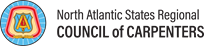 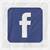 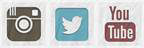 